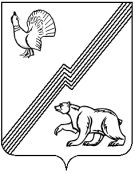 ГЛАВА ГОРОДА ЮГОРСКАХанты-Мансийского автономного округа – Югры ПОСТАНОВЛЕНИЕот   11 декабря 2017 года 										№  55 О внесении изменения в постановление главы города Югорска от 25.10.2011 № 20«О создании Общественного совета города Югорска»В соответствии с протоколом заседания Комиссии по координации работы                                 по противодействию коррупции в Ханты-Мансийском автономном округе-Югре от 18.09.2017     № 3:1. Внести в постановление главы города Югорска от 25.10.2011 № 20 «О создании Общественного совета города Югорска» (с изменениями от 17.01.2012 № 2, от 22.07.2015 № 43, от 22.07.2015 № 44, от 22.07.2015 № 45, от 16.12.2016 № 53, от 04.09.2017 № 26) изменение, дополнив раздел 4 приложения подпунктом 4.1.7 следующего содержания:«4.1.7. Участие в антикоррупционных мероприятиях и кадровой политике органов местного самоуправления города Югорска, муниципальных организациях города Югорска.».2. Опубликовать постановление в официальном печатном издании города Югорска                  и разместить на официальном сайте органов местного самоуправления города Югорска.3. Настоящее постановление вступает в силу после его официального опубликования.4. Контроль за выполнением постановления оставляю за собой.Исполняющий обязанностиглавы города Югорска                                                                                                       С.Д. Голин